oecd seed certification schemesDocument prepared by an expert from the Organisation for Economic Co-operation and Development (OECD)Disclaimer:  this document does not represent UPOV policies or guidanceThe Annex to this document contains a copy of a presentation on “OECD seed certification schemes”, prepared by an expert from the Organisation for Economic Co-operation and Development (OECD), to be made at the sixteenth session of the Working Group on Biochemical and Molecular Techniques and DNA Profiling in Particular (BMT). [Annex follows]oecd seed certification schemesPresentation prepared by an expert from the Organisation for 
Economic Co-operation and Development (OECD)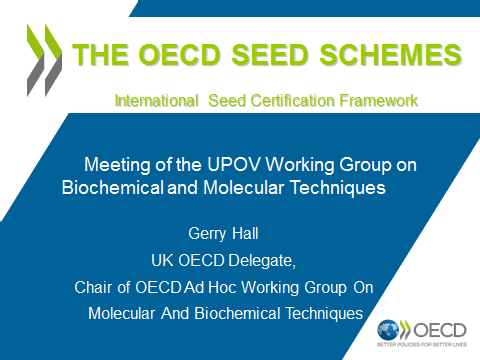 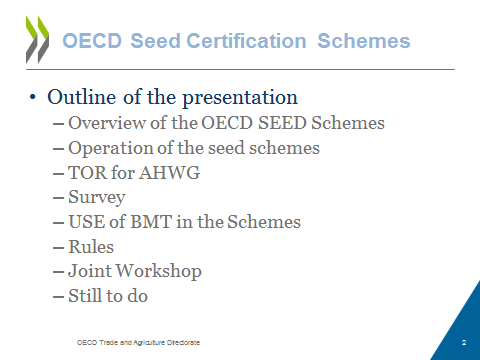 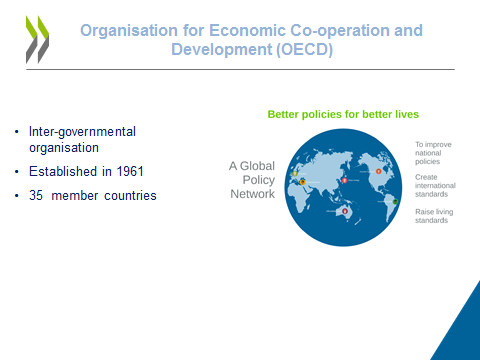 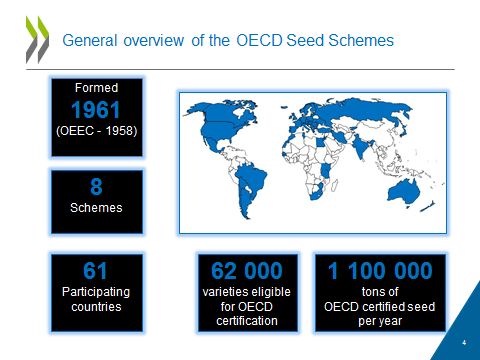 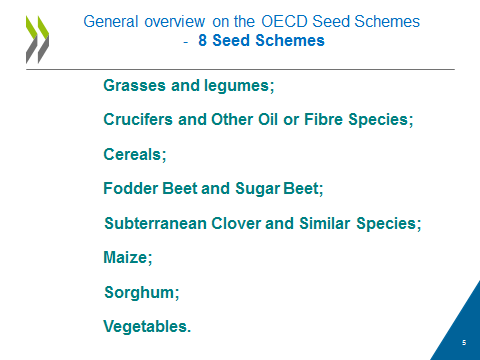 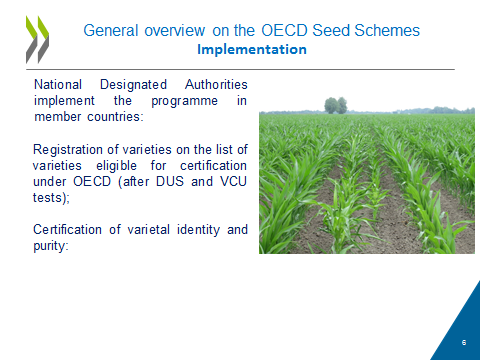 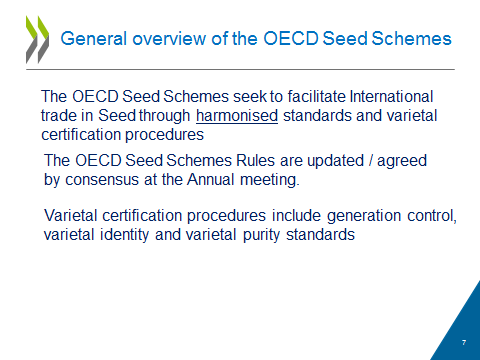 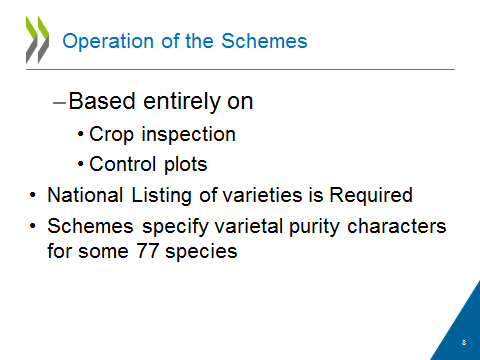 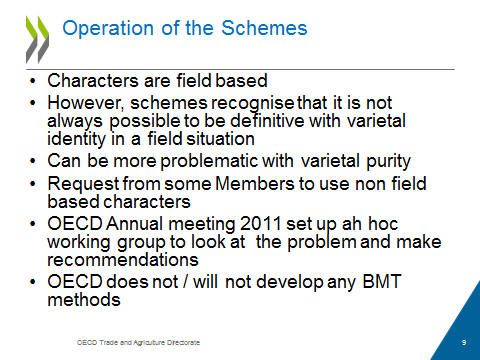 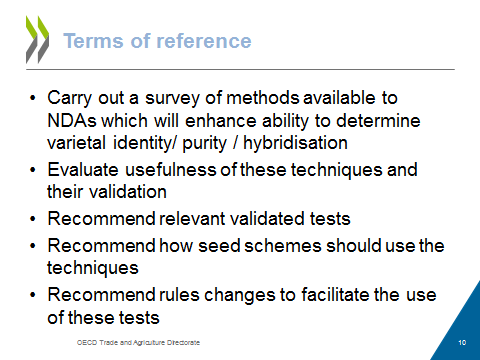 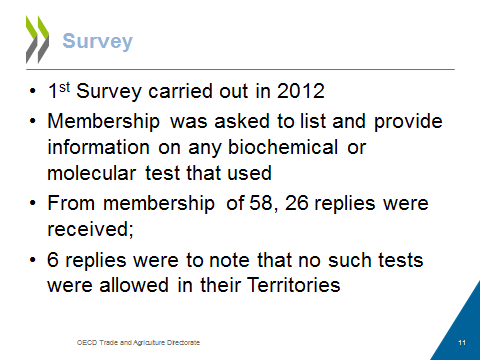 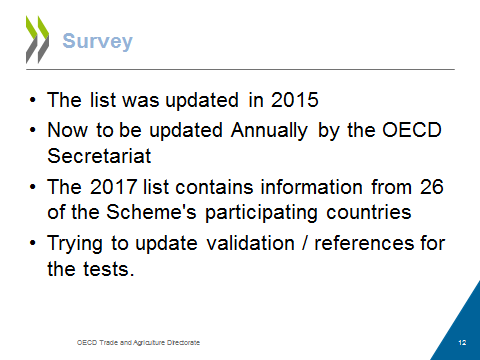 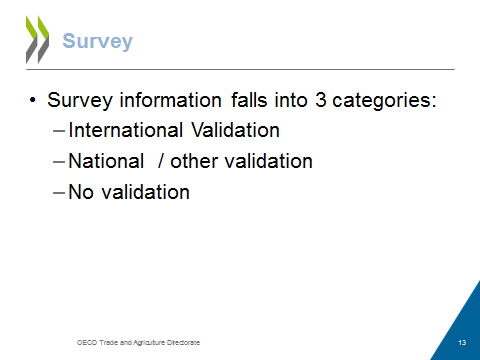 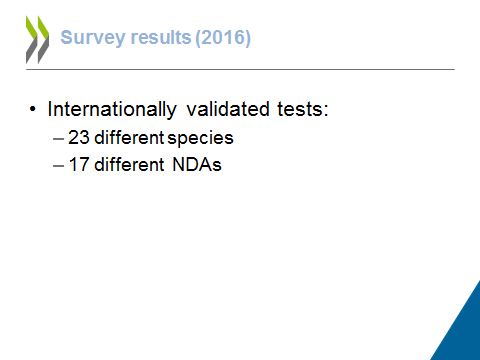 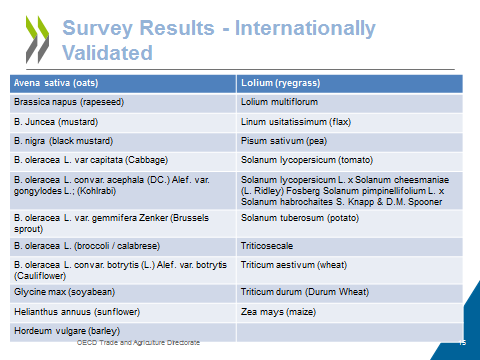 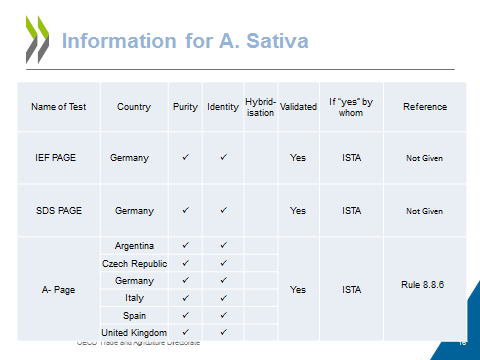 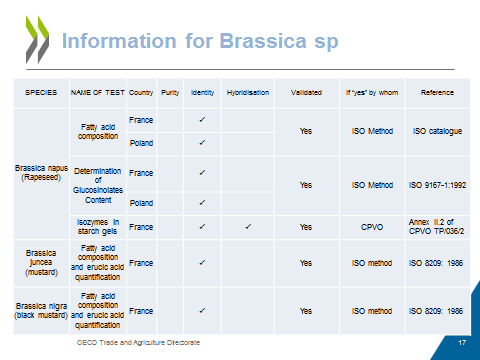 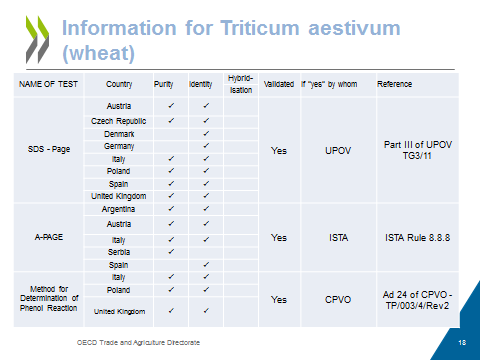 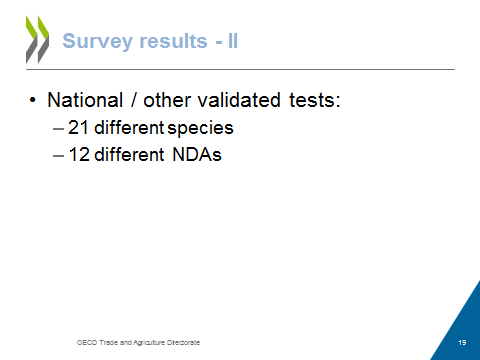 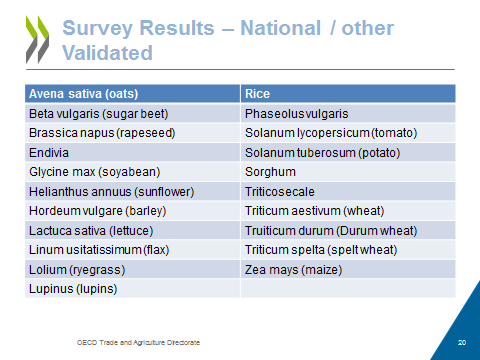 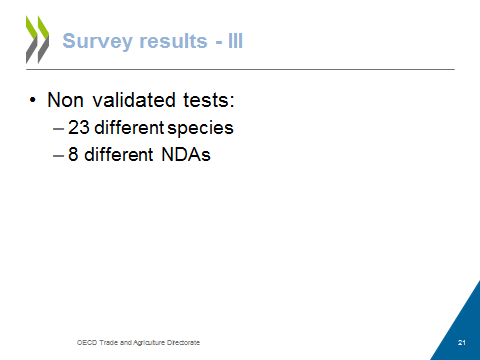 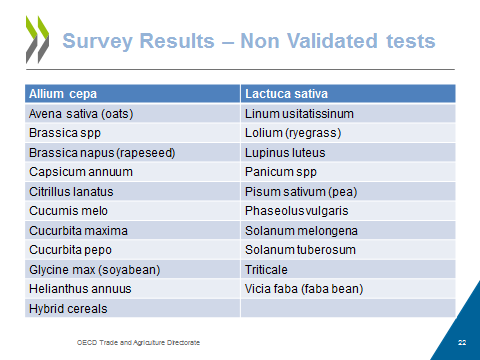 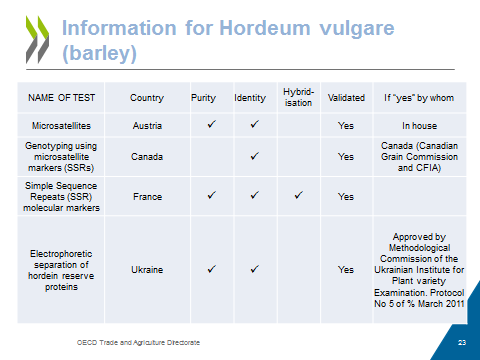 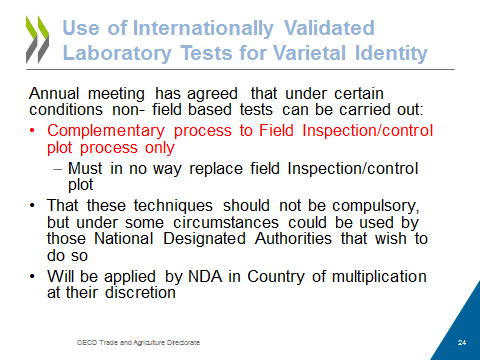 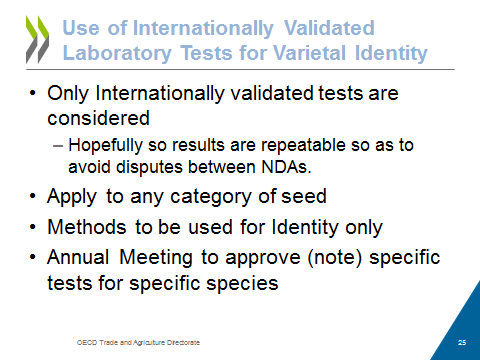 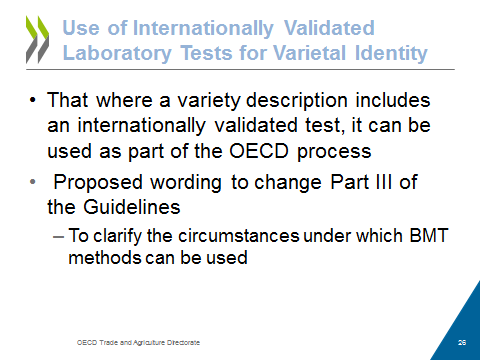 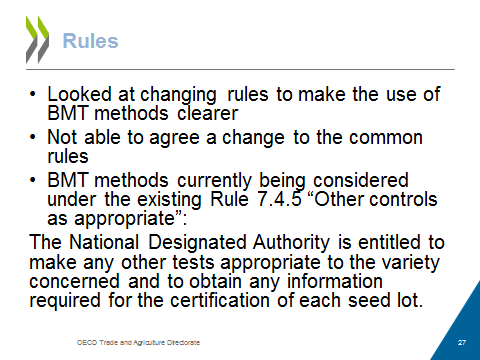 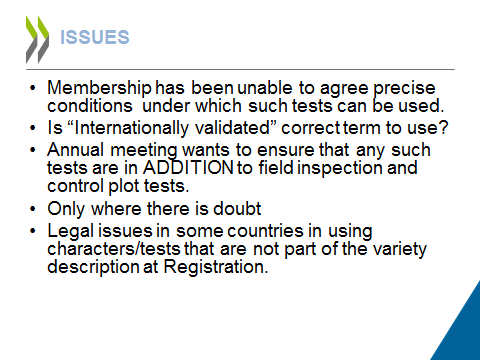 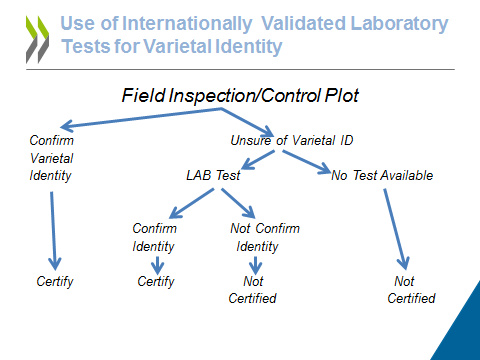 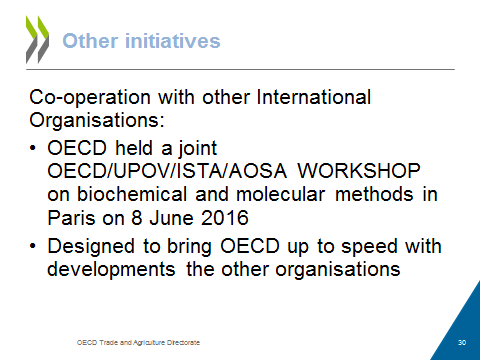 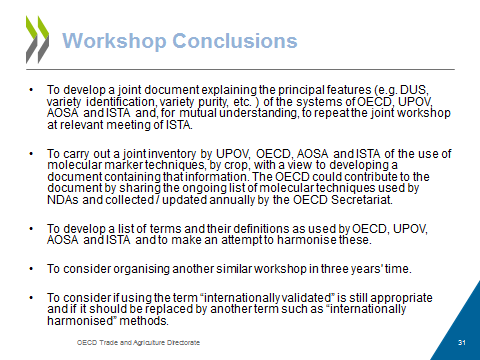 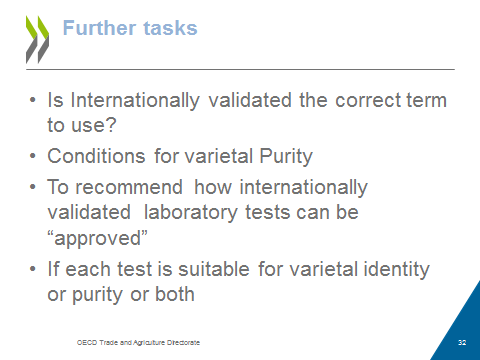 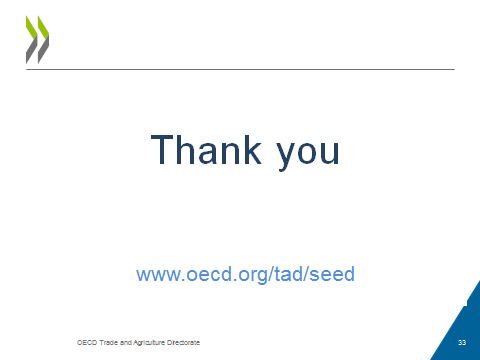  [End of Annex and of document]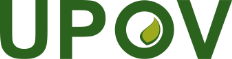 EInternational Union for the Protection of New Varieties of PlantsWorking Group on Biochemical and Molecular Techniques 
and DNA-Profiling in ParticularSixteenth Session
La Rochelle, France, November 7 to 10, 2017BMT/16/23Original:  EnglishDate:  November 3, 2017